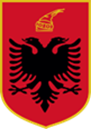 REPUBLIKA E SHQIPËRISËPRESIDENTI I REPUBLIKËSNr. Prot.735                                                                                               Tiranë, më 18 . 02.2020S H T E S Ë   K A LL Ë Z I M I-   P E N A LKALLËZUES:       PRESIDENTI I REPUBLIKËS, ILIR META, me adresë: Bulevardi “Dëshmorët e Kombit”, nr. 1, Tiranë. KUNDËR:                Ardian DVORANI, me detyrë Kryetar i Këshillit të Emërimeve në Drejtësi, me adresë Gjykata e Lartë, Tiranë.                            OBJEKTI:               Kallëzimi i veprave penale të:“Shpërdorimit të Detyrës”, parashikuar nga neni 248 i Kodit Penal; dhe“Përvetësimi i titullit apo i detyrës shtetërore”, parashikuar nga neni 246 i Kodit Penale.BAZA LIGJORE:    Kushtetuta e Republikës së Shqipërisë;                                    Neni 281 i Kodit të Procedurës Penale;                                    Nenet 246 dhe 248 të Kodit Penal;                                    Ligji nr. 115/2016 “Për organet e qeverisjes së sistemit”, i ndryshuar;Ligji nr. 8577, datë 10.02.2000 “Për organizimin dhe funksionimin e Gjykatës Kushtetuese të RSH-së”, i ndryshuar;Ligji nr. 78/2014 “Për organizimin dhe funksionimin e Qendrës së Botimeve Zyrtare”.DREJTUAR:         PROKURORISË SË POSAÇME KUNDËR KORRUPSIONIT DHE KRIMIT TË ORGANIZUAR (SPAK)TIRANËTë nderuar zonja/zotërinj Prokurorë,HYRJE: Me shkresën me nr. prot. 4350, datë 19.11.2019, Presidenti i Republikës në cilësinë e Kreut të Shtetit, ashtu dhe në cilësinë e organit të emërtesës sipas Kushtetutës, ligjit nr. 8577/2000 “Për organizimin dhe funksionimin e Gjykatës Kushtetuese”, i ndryshuar, si dhe ligjit nr.115/2016 “Për organet e qeverisjes së sistemit të drejtësisë”, i ndryshuar, ka depozituar kallëzim penal kundër shtetasit Ardian Dvorani, për veprën penale të “Shpërdorimit të detyrës” dhe “Përvetësimit të titullit apo detyrës shtetërore”, shoqëruar me provat që vërtetojnë kryerjen e kësaj vepre penale nga ana e këtij shtetasi. Ky kallëzim është depozituar pranë Prokurorisë së Përgjithshme, Prokurorisë pranë Gjykatës së Shkallës së Parë për Krimet e Renda dhe pranë Prokurorisë së Rrethit Gjyqësor Tiranë. Presidenti i Republikës është paraqitur në datë 10 dhjetor 2019 në Prokurorinë e Rrethit Gjyqësor Tiranë ku ka paraqitur të dhëna e shpjegimet e tij mbi këtë kallëzim penal si dhe faktet penale të konsumuara nga shtetasi i kallëzuar Ardian Dvorani.Në lidhje me këtë kallëzim, jemi vënë në dijeni se Prokuroria pranë Gjykatës së Shkallës Parë Tiranë ka shpallur moskompetencën për të vazhduar hetimet, duke ia transferuar dosjen Prokurorisë së Posaçme kundër Korrupsionit dhe Krimit të Organizuar, dhe për sa kohë nuk kemi ndonjë informacion mbi ecurinë e këtij referimi, ky kallëzim penal duhet të jetë ende duke u hetuar nga ana juaj.Presidenti i Republikës ka ndjekur me shumë vëmendjen veprimtarinë e Këshillit të Emërimeve në Drejtësi për vitin 2019, ashtu si po vijon ta ndjekë edhe për vitin  2020, kur për shkak të vonesave dhe keqbotimit të akteve ligjore (ndryshimet kushtetuese të vitit 2016) dhe vendimeve të Gjykatës Kushtetuese, i kallëzuari Ardian Dvorani, vijon të qëndrojë ende si gjyqtar në Gjykatën e Lartë dhe për pasojë, të zgjidhet automatikisht si anëtar i KED-së. Kjo edhe për shkak se, pavarësisht fakteve të bëra publike dhe të referuara në Prokurori, ndaj këtij shtetasi ende nuk është marrë ndonjë masë për ndalimin e ushtrimit të funksionit publik, ndërkohë që veprimtaria e tij kriminale është e faktuar.E në kuadër të ndjekjes nga afër të veprimtarisë së Këshillit të Emërimeve në Drejtësi, nga shqyrtimi i dokumenteve të publikuara në faqen zyrtare të Kuvendit të Republikës së Shqipërisë, në datën 17.2.2020, janë konstatuar se, gjenden tashmë të publikuara dy komunikime shkresore të Kryetarit të Kuvendit të Republikës së Shqipërisë me Kryetarin e Këshillit të Emërimeve në Drejtësi, shtetasin e kallëzuar Ardian Dvorani.Mbetet për t`u verifikuar nga ana juaj momenti i publikimit të këtyre komunikimeve shkresore, që mund të jetë bërë në nxitim nga ana e shërbimeve të Kuvendit, pas depozitimit të Kallëzimit ndaj shtetasit Ardian Dvorani. Këto dy komunikime shkresore, janë një provë e re që fakton edhe më tepër kryerjen në mënyrë të përsëritur të veprave penale të “Shpërdorimit të detyrës” dhe “Përvetësimit të titullit apo detyrës shtetërore”, nga ana e të kallëzuarit Ardian Dvorani. RRETHANAT E ÇËSHTJESRezulton se me shkresën nr. prot. 3973, datë 8.11.2019, Kryetari i Kuvendit, i është drejtuar Kryetarit të Këshillit të Emërimeve në Drejtësi, me lëndë “Kërkohet informacion mbi ecurinë e procesit të emërimit/zgjedhjes së anëtarëve të Gjykatës Kushtetuese”.Kjo shkresë e Kryetarit të Kuvendit, vjen një ditë pas nxjerrjes së urdhrit nr. 35, datë 7.11.2019 “Për mbledhjen e Kuvendit në Seancë Plenare në datën 11.11.2019”. Në rendin e ditës në seancën plenare të datës 11 nëntor 2019 ishin përfshirë dhe dy projektvendime për zgjedhjen e dy anëtarëve të Gjykatës Kushtetuese, për vakancat e shpallura nga Kuvendi. Në këtë shkresë, Kryetari i Kuvendit shprehet se: “Në listat e dërguara Kuvendit të Shqipërisë, konstatohet se ka kandidatë që ndodhen të listuar dhe të renditur edhe në listat që Këshilli i Emërimeve në Drejtësi i ka dërguar Presidentit të Republikës për vakancat e shpallura të tij. Në këto kushte, për të garantuar të drejtën e çdo kandidati në votim, Kuvendi i Shqipërisë, brenda ditës së sotme, kërkon të informohet nga Këshilli i Emërimeve në Drejtësi mbi ecurinë e deritanishme të procesit të emërimit të anëtarëve të Gjykatës Kushtetuese nga Presidenti i Republikës, sipas Kushtetutës dhe ligjit nr. 8577, datë 10.02.2000 “Për organizimin dhe funksionimin e Gjykatës Kushtetuese të Republikës së Shqipërisë””.Këtu duhet evidentuar fakti se, kjo kërkesë e Kryetarit të Kuvendit të Shqipërisë, është e pambështetur dhe jo realiste, pasi qoftë Kuvendi, ashtu dhe Këshilli i Emërimeve në Drejtësi, dy ditë më parë ishin njohur zyrtarisht nga Presidenti i Republikës me shkresën me nr. prot. 3535/1, datë 5.11.2019, si mbi ecurinë e procesit të emërimit nga Presidenti të anëtarëv të Gjykatës Kushtetuese, si mbi vendimmarrjen e tij në përmbushje të funksioneve kushtetuese, ashtu dhe mbi kërkesën për bashkëpunim që Presidenti i drejtonte këtyre dy organeve.Kuvendi i Republikës së Shqipërisë, pas kallëzimit të kryer ndaj të kallëzuarit, Ardian Dvorani, mund të ketë botuar në faqen zyrtare të Kuvendit përgjigjen e nënshkruar nga i kallëzuari Ardian Dvorani, në shpërdorim detyre, për arsyet që do të sqarohen më poshtë. Kjo përgjigje e Zotit Ardian Dvorani, mban numrin e protokollit 716/1, datë 8.11.2019, me lëndë “Për dërgimin e informacionit të kërkuar mbi ecurinë e procesit të emërimit/zgjedhjes së anëtarëve të Gjykatës Kushtetuese”.Në shkresën e publikuar në faqen zyrtare të Kuvendit, gjendet dhe shënimi me shkrim dore, nënshkruar nga Kryetari i Kuvendit, z. Gramoz Ruçi, ku kuptohet shënimi: “Të bëhet kërkesa për dhënie mendimi Këshillit të Legjislacionit lidhur me kushtetutshmërinë e procedurave të votimit për anëtarët e rinj të Gj.Kushtetuese për seancën e dt. 11.11.2019.”. Theksojmë sërish se nuk dihet momenti i publikimit të këtij komunikimi, edhe pse nga përmbajtja, shënimi referon të dhëna se është bërë para datës 11.11.2019. Në çdo rast, ky shënim, është tregues i nevojës për një konfirmim më tepër nga Këshilli i Legjislacionit, për t`u përdorur si justifikim e për të mbuluar shkeljen flagrante të Kushtetutës dhe ligjit, që ka kryer i kallëzuari Ardian Dvorani me përgjigjen ndaj kësaj kërkese të Kuvendit. Përgjigje kjo e cila është përdorur më pas për shkeljen e normave dhe procedurave kushtetuese dhe ligjore, edhe nga Kuvendi i Republikës së Shqipërisë.Në këtë shkresë, i kallëzuari Ardian Dvorani, pasi sqaron mbi kompetencat e Këshillit dhe procedurën e ndjekur për verifikimin e kandidatëve për anëtarë të Gjykatës Kushtetuese, (pra tërësisht i ndërgjegjshëm për detyrat dhe funksionet që ka Këshilli (KED)), përmend në përgjigjen e tij shkresën e Presidentit të Republikës me nr. 3535/1, datë 5.11.2019, për të theksuar vetëm faktin se “kjo praktikë dokumentare është administruar prej Institucionit të Presidentit të Republikës me nr. 3535 prot., datë 8.10.2019”, duke iu referuar kështu shkresës me nr. 553, datë 8.10.2019, për të cilën është kallëzuar dhe penalisht, pasi në mënyrë individuale, pa patur asnjë tagër dhe asnjë autorizim nga ana e KED-së, kishte përcjellë pranë Institucionit të Presidentit të Republikës “Listën Përfundimtare të Renditjes së Kandidatëve të lejuar për kandidim” dhe “Raportin e Arsyetuar të Renditjes së tyre”, sëbashku me shkresën tjetër me nr. 552, datë 08.10.2019, për plotësimin e dy vendeve vakante njëherazi. Konkretisht, bëhet fjalë për listat që i përkisnin vakancës së parë që ishte shpallur me Dekret nr. 10722, datë 07.02.2018, dhe vakancës tjetër që ishte shpallur me Dekret nr. 11133, datë 04.03.2019, dhe që i përkisnin Presidentit të Republikës për plotësim.Ndërkohë, në mënyrë të qëllimtë, i kallëzuari Ardian Dvorani, nuk informon Kuvendin e Republikës së Shqipërisë mbi përmbajtjen e shkresës së Presidentit të Republikës me nr. 3535/1, datë 5.11.2019, me anë të së cilës Presidenti i Republikës, kishte vendosur:“Të pezullojë procesin administrativ të shqyrtimit të listës dhe praktikës dokumentare për plotësimin e vendit vakant në Gjykatën Kushtetuese, vakancë e plotë, e shpallur nga Presidenti i Republikës me dekretin nr. 11133, datë 04.03.2019, përcjellë nga KED-ja me shkresën 553 prot., datë 08.10.2019, deri në zgjedhjen e anëtarin të dytë të Gjykatës Kushtetuese nga Kuvendi i Shqipërisë apo deri në përfundimin e afatit kushtetues, brenda të cilit Kuvendi i Shqipërisë do të shprehet për zgjedhjen e anëtarëve të Gjykatës Kushtetuese për plotësimin e dy vakancave që i përkasin atij si organ emërtese dhe që, sipas përllogaritjes, ky afat përmbushet në datën 13 nëntor 2019;T’i kërkojë Këshillit të Emërimeve në Drejtësi vetëm plotësimin e praktikës dokumentare dhe dërgimin brenda 5 (pesë) ditëve të kopjes së dokumentaciont të administruar e të shqyrtuar nga KED-ja që përmban dosja e kandidimit e secilit prej 4 (katër) kandidatëve të lejuar dhe të listuar nga KED-ja për plotësimin e vakancës së shpallur nga Presidenti me dekretin nr.11133, datë 04 mars 2019 me qëllim vijimin e shqyrtimit;(iii) Të kërkojë bashkëpunimin e Kuvendit të Shqipërisë që të vlerësojë mundësinë për të përfshirë për shqyrtim në seancë plenare, brenda një kohe sa më të shpejtë, zgjedhjen e anëtarit të dytë të Gjykatës Kushtetuese, në mënyrë që Presidenti i Republikës, të ushtrojë kompetencën e tij, sipas radhës së diktuar nga Kushtetuta dhe ligji nr. 8577/2000”.Sa më sipër, i kallëzuari Ardian Dvorani, në mënyrë manipulative, referon shkresën e Presidentit të Republikës, vetëm për të keqorientuar Kuvendin në përllogaritjen e një afati 30 ditor brenda të cilit duhet të shprehej sipas tij Presidenti i Republikës (afat ky ligjor dhe jo kushtetues), dhe për të kryer konstatimin se ky afat kishte kaluar, ndërkohë që një konstatim i tillë nuk është tagër as i vetë Këshillit të Emërimeve në Drejtësi, jo më i Kryetarit të këtij Këshilli.  Ky veprim është kryer me qëllimin e pastër të rrëmbimit të funksioneve të Presidentit të Republikës në emërimin e anëtarit të Gjykatës Kushtetuese dhe kurrsesi nuk mund të justifikohet me mungesën e tij të njohurive apo faktin se “kështu e kuptoj unë Kushtetutën”. Kjo për shkak se, kjo shkresë e Ardian Dvoranit ka dalë vetëm një ditë pas mbledhjes së Këshillit të Emërimeve në Drejtësi, mbledhje kjo e realizuar në datën 7 nëntor 2019.Pra Këshilli, vetëm 1 ditë më parë, në mbledhjen e datës 7 nëntor 2019, vërtetuar dhe nga procesverbali i kësaj mbledhje, dakordësoi se nuk mund të komentonte qëndrimin e Presidentit të Republikës, pasi do të përbënte tejkalim kompetencash. Ndërkohë që i kallëzuari Ardian Dvorani me dashje direkte, ka shkelur çdo parashikim ligjore dhe ka thyer këtë rregull të Këshillit, për t`iu përgjigjur kërkesës së Kuvendit, si më poshtë sqarohet.Po në këtë shkresë, i kallëzuari Ardian Dvorani, shprehet se, citojmë:“- Në referim të nenit 125 të Kushtetutës dhe të nenit 7/b, pika 4 të ligjit nr.8577, datë 10.02.2000 "Për Organizimin dhe Funksionimin e Gjykatës Kushtetuese të Republikës së Shqipërisë" (ndryshuar me ligjin nr.99/2016), duke qenë se afati 30 ditor i parashikuar nga këto dispozita përfundon në datën 07.11.2019, ditën e sotme dhe deri në çastin e dërgimit të këtij informacioni, pranë Këshillit të Emërimeve në Drejtësi nuk ka ardhur ndonjë njoftim nga Institucioni i Presidentit të Republikës për ushtrimin e së drejtës së Presidentit të Republikës për të emëruar një nga tre kandidatët e renditur në Listën që ka miratuar Këshilli me vendimin e sipërcituar me nr. 132 datë 21.09.2019.-Gjithashtu, edhe në faqen zyrtare të Presidentit të Republikës, në ditën e sotme, nuk rezulton të jetë bërë publike ushtrimi i së drejtës nga Presidenti i Republikës për emërimin e anëtarit të Gjykatës Kushtetuese në vendin vakant, vakancë e plotë, të shpallur me dekretin nr. 11133 datë 04.03.2019.-Nëse i referohemi ligjit, në respekt të nenit 125 të Kushtetutës dhe të pikës 4 të nenit 7/b të ligjit nr. 8577/2000 (i ndryshuar), që kanë sanksionuar se "Nëse Presidenti nuk zgjedh gjyqtarin brenda 30 ditëve nga paraqitja e listës nga Këshilli i Emërimeve në Drejtësi, kandidati i renditur i pari në listë konsiderohet i emëruar.", sipas Vendimit me nr. 132, datë 21.09.2019 të Këshillit të Emërimeve në Drejtësi, kandidatja e renditur e para në Listën Përfundimtare, Znj. Arta Vorpsi konsiderohet e emëruar si gjyqtare e Gjykatës Kushtetuese.”Sa më sipër, rezulton e provuar se me këtë komunikim shkresor, nënshkruar nga i kallëzuari Ardian Dvorani, në cilësinë e tij personale:pa zhvilluar asnjë mbledhje të Këshillit të Emërimeve në Drejtësi; pa patur kompetencën ligjore të përgjigjet për çështje të tilla; dhe aq më pak të kryejë intepretime të ligjeve dhe të Kushtetutës;përbën një provë të re shtesë dhe tregues të qartë se i kallëzuari Ardian Dvorani ka kryer në mënyrë të përsëritur me dashje veprat penale të “Shpërdorimit të Detyrës”, parashikuar nga neni 248 i Kodit Penal dhe “Përvetësimi i titullit apo i detyrës shtetërore”, parashikuar nga neni 246 i Kodit Penal. I kallëzuari Ardian Dvorani, ka shkuar edhe më tej kur, përmes këtij komunikimi shkresor, i ka fshehur të dhëna të rëndësishme Kuvendit dhe ky i fundit ka mirëpritur këtë gjendje pavërtetësie, mbi qëndrimin shkresor dhe institucional të Presidentit të Republikës, që kishte vullnetin të shprehej mbi vakancën e dytë të shpallur prej tij, sapo të hiqej pengesa kushtetuese për t`u shprehur Kuvendi për vakancën e dytë sipas radhës që dikton Kushtetuta.E gjithë kjo veprimtari e kryer brenda së njëjtës ditë, midis Kuvendit dhe Kryetarit të KED-së, tregon qartë se qëllimi ishte që t`i rrëmbehej kompetenca Presidentit të Republikës, për emërimin e anëtarit të Gjykatës Kushtetuese, fakte dhe të dhëna këto që Presidenti i Republikës, i ka parashtruar në mënyrë shteruese në aktet e nxjerra prej tij dhe të paraqitura edhe me Kallzimin Penal të depozituar në datë 19 nëntor 2019 dhe në shpjegimet shtesë të dhëna npërpara organit të akuzës e të mbajtura publikisht.  ANALIZA LIGJORE E FAKTEVEShkurtimisht, po rimarrim në analizë veprimet e të kallëzuarit Ardian Dvorani, që qartazi përmbushin të katërt elementët e figurave të veprave penale për të  cilat është kallëzuar, dhe me sa duket i ka konsumuar jo vetëm përmes akteve dhe veprimeve për të cilat është referuar në kallëzimin e muajit nëntor 2019, por i ka kryer në mënyrë të përsëritur edhe me aktin- shkresën që mban numrin e protokollit 716/1, datë 8.11.2019, dhe që shpreh vetëm qëndrimin e tij individual, në tejkalim të funksioneve ligjore.Mbi elementët e figurës së veprës penale parashikuar nga neni 248 i Kodit Penal “Shpërdorimi i detyrës”:Theksojmë faktin se, një ndër krimet e rënda kundër veprimtarisë normale shtetërore të kryera nga punonjësi që ushtron funksione publike, parashikuar nga Kodi Penal, është pikërisht vepra penale e shpërdorimit të detyrës.Objekt i krimit të shpërdorimit të detyrës janë ato marrëdhënie juridike të vendosura me ligj ose në aktet nënligjore për të siguruar veprimtarinë normale të aparatit shtetëror si dhe mbrojtjen e të drejtave dhe interesave të ligjshme të shtetasve ose të shtetit, të mbrojtura posaçërisht me legjislacionin penal nga veprimet ose mosveprimet kriminale. Krimi i shpërdorimit të detyrës godet drejtpërsëdrejti veprimtarinë e rregullt të institucioneve.Nga ana objektive, krimi i shpërdorimit të detyrës kryhet me veprime aktive të kundërligjshme ose moskryerjen e veprimeve, çka përbën mospërmbushje të rregullt të detyrës. Veprimi aktiv karakterizohet nga fakti se ai kryhet nga punonjësi i ngarkuar me funksion publik, në saj të detyrës, por në kundërshtim me ligjin dhe me mospërmbushjen e rregullt të saj.Format dhe mënyrat e kryerjes së shpërdorimit të detyrës mund të jenë nga më të ndryshmet.  Praktika gjyqësore botërore dhe e jona njohin mjaft të tilla.Për krimin e shpërdorimit të detyrës element i domosdoshëm i anës objektive është edhe konstatimi i lidhjes shkakësore të drejtpërdrejtë midis veprimit dhe mosveprimit të kundërligjshëm, mospërmbushje të rregullt të detyrës dhe dëmtimit të interesave të ligjshme të shtetit, të shtetasve dhe të personave të tjerë juridikë. Subjekt i krimit të shpërdorimit të detyrës është një subjeki i posaçëm, një punonjës i ngarkuar me funksionin publik dhe pikërisht cilësitë e posaçme funksionale subjekti i përdor për kryerjen e krimit, duke vepruar në kundërshtim me ligjin për përmbushjen e rregullt të detyrës. Në rastin konkret, subjekt është Zoti Ardian Dvorani me detyrë Kryetar i KED-së.Nga ana subjektive, krimi i shpërdorimit të detyrës kryhet me dashje të drejtpërdrejtë ose të tërthortë ndaj veprimeve ose mosveprimeve dhe me pakujdesi ndaj pasojave të ardhura.Motivet në krimin e shpërdorimit të detyrës mund të jenë të ndryshme: miqësia, interesi, hakmarrja, lidhja e interesave të ndryshme të çfarëdolloji etj., dhe ato janë elementë përbërës të domosdoshëm të figurës së krimit. Krimi i shpërdorimit të detyrës konkurron me krimet e tjera, siç është edhe përvetësimi i titullit apo i detyrës shtetërore.Mbi elementët e figurës së veprës penale parashikuar nga neni  246 i Kodit Penal “Përvetësimi i titullit apo i detyrës shtetërore”:Objekt i kësaj vepre penale janë marrëdhëniet juridike të vendosura për të siguruar veprimtarinë e rregullt të organeve shtetërore si dhe liritë e të drejtat themelore të shtetasit, nga veprimet ose mosveprimet kriminale.Nga ana objektive, vepra penale kryhet me veprime të kundërligjshme që shfaqen në: a) përvetësimin e një titulli apo detyre shtetërore pa të drejtë, duke i deklaruar me gojë ose me shkrim, ose duke paraqitur dokumente false; dhe/oseb) përvetësimin e titullit apo të detyrës që të shoqërohet me kryerjen e veprimeve që i takojnë mbajtësit të titullit apo të detyrës.Subjekt i krimit mund të jetë çdo person që ka mbushur moshën për përgjegjësi penale dhe është i përgjegjshëm.Nga ana subjektive, vepra penale kryhet me dashje të drejtpërdrejtë. Motivet mund të jenë të ndryshme.Si i përmbush veprimi i të kallëzuarit Ardian Dvorani përmes përgatitjes, nënshkrimit dhe përcjelljes së shkresës që mban numrin e protokollit 716/1, datë 8.11.2019, elementët e këtyre dy figurave të veprave penale:Përpilimi dhe nënshkrimi i shkresës me nr. prot. 716/1, datë 8.11.2019, me lëndë “Për dërgimin e informacionit të kërkuar mbi ecurinë e procesit të emërimit/zgjedhjes së anëtarëve të Gjykatës Kushtetuese”, nga ana e të kallëzuarit Ardian Dvorani, përmban të katërt elementët e të dyjave figurave të mësipërme të veprave penale, si të shpërdorimit të detyrës, ashtu edhe të përvetësimit të titullit apo detyrës shtetërore.Lidhur me elementin se veprimet ose mosveprimet duhet të kryhen nga një person që ushtron funksione publike, është e qartë se në referim të Pjesës V, të ligjit nr. 115/2016 “Për Organet e Qeverisjess së Sistemit të Drejtësisë”, dhe në veçanti nenit 226 të këtij ligji, Zoti Ardian Dvorani ushtron një funksion publik, përkatësisht atë të Kryetarit të Këshillit të Emërimeve në Drejtësi. Veprimet e paligjshme të sipërcituara kanë dëmtuar interesat e ligjshme të shtetit, kanë tentuar rrëmbimin e kompetencave të:Presidentit të Republikës, për emërimin e Gjyqtarit të Gjykatës Kushtetuese, sipas vakancës së shpallur prej tij, që është përcaktuar qartë në nenin 125, pika 1 dhe 179, pikat 2, 3 dhe 12, të Kushtetutës. Kanë diktuar apo ndikuar në vijimin e veprimeve në kundërshtim me Kushtetutën dhe ligjin nga ana e Kuvendit, duke i mohuar kandidates Arta Vorpsi të drejtën e pjesëmarrjes në procesin e votimit për dy vakancat që plotësoheshin nga Kuvendit.Kanë rrëmbyer kompetencat e vetë Këshillit të Emërimeve në Drejtësi, për sa kohë i kallëzuari Ardian Dvorani, nuk e thirri Këshillin e Emërimeve në Drejtësi, të shqyrtonte dhe të formonte vullnetin e tij për t`i kthyer përgjigje shkresës së Kuvendit të Republikës së Shqipërisë. Kanë cenuar në themel dhe publikisht të gjithë legjitimitetin e procesit të zgjedhjes së anëtarëve të Gjykatës Kushtetuese.Ky veprim i tij, nuk mbështetet në asnjë nga parashikimet e nenit 226 të ligjit nr. 115/2016 “Për organet e qeverisjes së sistemit të drejtësisë”, i ndryshuar, që rendit funksionet e Kryetarit të Këshillit. Aq më pak nuk mbështetet në shkronjën “b)” të pikës 2, të kësaj dispozite, që i njeh Kryetarit të Këshillit të drejtën të përfaqësojë Këshillin në marrëdhëniet me të tretët. Përpilimi, nënshkrimi dhe dërgimi i shkresës me nr. prot.  716/1, datë 8.11.2019, është në tejkalim të këtij funksioni, pasi përmes kësaj shkrese i kallëzuari Ardian Dvorani, duke e trajtuar çështjen sikur ky të ishte vullneti i të gjithë Këshillit, ka thyer vullnetin e këtij të fundit që ishte shprehur 1 (një) ditë më parë në mbledhje, dhe ka përfaqësuar në përgjigje Këshillin, pa marrë autorizimin e anëtarëve të tij. I kallëzuari Ardian Dvorani, që ushtronte funksionin e Kryetarit të Këshillit të Emërimeve në Drejtësi për vitin 2019, vetëm me hartimin dhe nënshkrimin e kësaj shkrese administrative në emrin e tij, ka shkelur rëndë ligjin, ka fshehur informacion ndaj Kuvendit, dhe ka provokuar t’i imponojë Kuvendit dhe Presidentit të Republikës “një rregull të ri” me qëllim që të shkelet hapur Kushtetuta dhe radha e emërimit të anëtarëve të rinj të Gjykatës Kushtetuese. Sipas nenit 226, pika 2/e, të ligjit nr. 115/2016, Kryetari i KED-së, ka për funksion vetëm të nënshkruajë aktet e verifikimit, vlerësimit dhe të renditjes dhe t’ia përcjell ato organit të emërtesës. Nën këtë detyrim ligjor, Kryetari i KED-së duhet që t’i japë përgjigje pyetjes se përse nuk thirri Këshillin e Emërimeve në Drejtësi, të shqyrtonte dhe të shprehej për shkresën e Kuvendit të Republikës së Shqipërisë, por përgatiti, nënshkroi dhe përcolli një përgjigje në tejkalim të çdo të drejte dhe detyrimi ligjor, nën përgjegjësinë e tij vetjake? Momenti intelektual tregon nëse subjekti nga pikëpamja e ndërgjegjes ka qenë në gjendje të kuptonte karakterin e kundërligjshëm ose shoqërisht të rrezikshëm të veprës, të parashikonte ose jo ardhjen e pasojave të dëmshme, kurse momenti që është i lidhur me vullnetin tregon nëse ai dëshiron ose jo për të kryer një veprim të kundraligjshëm ose shoqërisht të rrezikshëm dhe nëse dëshironte ardhjen e pasojës.  I kallëzuari, që vijon të mbajë për mbi 17 vjet detyrën e Gjyqtarit të Gjykatës së Lartë, duke qënë kësisoj njohës i mirë i ligjit, ka dijeni dhe kuptim të plotë se veprimet e tij janë kryer në kundërshtim me ligjin dhe përbëjnë mospërmbushje të rregullt të detyrës.Gjithashtu, është mëse e qartë se edhe pse ka patur dijeni për shkeljen e ligjit, me dashje direkte, në mënyrë kriminale dhe të qëllimtë, i kallëzuari Ardian Dvorani ka vijuar me veprimet e tij, duke kryer një shtrembërim të fakteve, duke keqintepretuar individualisht procesin kushtetues dhe duke ia përcjellë në mënyrë keqinformuese Kuvendit. Kjo shkresë, që tregon një veprim të përsëritur kah qëllimit të tij, përtej veprimit të dërgimit të listave pranë organeve të emërtesës njëherazi dhe në mënyrë antikushtetuese dhe antiligjore, forcojnë edhe më shumë bindjen se janë kryer me: ndërgjegje të plotë dhe me dashje direkte me qëllim kriminal, të devijimit të funksionit publik në shërbim të interesave politike, por dhe vënien përpara faktit të kryer të Presidentit të Republikës, për të kryer një shkelje kushtetuese në procesin e përzgjedhjes së anëtarit të Gjykatës Kushtetuese, sipas një radhe të diktuar nga Kryetari i KED-së dhe që bie në kundërshtim të hapur me parashikimet kushtetuese.Sa i përket pasojave: Ky veprim i Kryetarit të KED-së, të kallëzuarit Ardian Dvorani, i nisur që prej datës 8 tetor 2019 me përcjelljen e dy listave të kandidateve njëherazi përkundrejt Presidentit të Republikës, ka synuar dhe ka krijuar një gjendje antikushtetutshmërie, sepse Kuvendi mund të zgjidhte që ta ushtronte të drejtën e tij, ashtu siç dhe ndodhi qëllimisht që të votonte për anëtarin e dytë të Gjykatës Kushtuese, pas datës 7 nëntor, moment ky që përkonte me përfundimin e afatit sipas interpretimit qëllimkeq të Kushtetutës dhe të ligjit nga Kryetari Ardian Dvorani. Po ky veprim i tij, duke interpretuar në formë shkresore, pa kompetenca për këtë interpretim, se “[…] kandidatja e renditur e para në Listën Përfundimtare, Znj. Arta Vorpsi konsiderohet e emëruar si gjyqtare e Gjykatës Kushtetuese[…]”, ka bërë që Kuvendi, të konsideronte të zgjedhur në vakancën që i takonte Presidentit, kandidaten e listuar të parën në listat e Kuvendit, ashtu dhe në listat e Presidentit, duke përjashtuar padrejtësisht nga votimi në seancë plenare kandidaten për anëtare të Gjykatës Kushtetuese zonjën Arta Vorpsi. Ky veprim ka sjellë shkelje të rëndë të të drejtave dhe lirive themelore të njeriut ndaj kësaj kandidateje, pasi në këtë mënyrë asaj iu mohua pa të drejtë nga Kryetari i KED-së dhe Kuvendi e drejta për të marrë pjesë në një garë për të cilën tashmë rezultonte formalisht e kualifikuar.Evidentimi i këtij fakti më të fundit, krijon edhe më shumë bindjen se, qëllimi i të kallëzuarit Ardian Dvorani, në cilësinë e Kryetarit të Këshillit të Emërimeve në Drejtësi, ka qënë keqinformimi dhe mashtrimi i institucioneve shtetërore, për një proces kaq të rëndësishëm kushtetues. Përpilimi i shkresës së sipërcituar, është një veprim tinëzar i tij, nën përgjegjësinë direkte individuale, që nuk ka asnjë lidhje me funksionet ligjore që ai mbante. Ky veprim është bërë në shkelje të kërkesave të ligjit dhe pa një vendim kolegjial të Këshillit, është kryer në shkelje të rëndë të ligjit nr.115/2016, çka përbën shpërdorim të pastër të detyrës dhe që duhet të hetohet nga organi akuzës për të evidentuar përgjegjësitë konkrete, që tejkalojnë qartë, hapur dhe në përmasa të konsiderueshme shkeljet e natyrës administrative. I kallëzuari Ardian Dvorani, krahas veprës penale të shpërdorimit të detyrës, me përpilimin, nënshkrimin dhe përcjelljen e shkresës së sipërcituar për të cilën kemi marrë dijeni vetëm tani, ka konsumuar edhe përvetësimin e detyrës shtetërore, duke:- u shprehur në emër të një organi kolegjial, siç është Këshilli i Emërimeve në Drejtësi, pa e informuar, pyetur apo administruar vendimmarrjen e këtij të fundit; dhe-duke kryer interpretime të ligjit dhe të Kushtetutës në kapërcim flagrant të funksionit të tij ligjor.Veprimi i tij, përmes përpilimit, nënshkrimit, dhe dërgimit të kësaj shkrese, është bërë në shkelje të nenit 226, të ligjit nr. 115/2016, ku nuk parashikohet në asnjë rast e drejta e tij ligjore për të mbajtur qëndrime të tilla mbi verifikimet që kryhen në shprehjen e vullnetit të një organi emërtese të anëtarëvë të Gjykatës Kushtetuese, apo të marrjes së atributeve të Këshillit të Emërimeve në Drejtësi, që funksionon si organ kolegjial. Edhe çdo përfaqësim i Kryetarit në marrëdhënie me të tretët, duhet t`i nënshtrohet vullnetit të shprehur dhe autorizimit të anëtarëve të Këshillit, pasi ky organ e ushtron veprimtarinë e tij vetëm në mënyrë kolegjiale.Për më tepër, ligji nr. 8577/2000 “Për organizimin dhe funksionimin e Gjykatës Kushtetuese”, i ndryshuar dhe ligji nr. 115/2016 “Për organet e qeverisjes së sistemit të drejtësisë”, i ndryshuar, nuk kanë parashikuar në asnjë dispozitë të drejtën e Këshillit të Emërimeve në Drejtësi për të konstatuar faktin e qënies së emëruar të një kandidati si anëtar i Gjykatës Kushtetuese.  Përkundrazi, në logjikën e ligjit është e qartë se të drejtën për të konstatuar emërimin e një kandidati si anëtar të Gjykatës Kushtetuese, e ka organi i emërtesës së tij, në rastin konkret Presidenti i Republikës. Kushtetuta e Shqipërisë dhe ligji nr. 8577/2000 kanë parashikuar edhe një etapë të fundit përpara fillimit të detyrës së anëtarit të Gjykatës Kushtetuese. Neni 129 i Kushtetutës dhe neni 8 i ligjit nr. 8577/2000 parashikojnë shprehimisht se “Gjyqtari i Gjykatës Kushtetuese fillon detyrën pasi bën betimin përpara Presidentit të Republikës”.Pra, pavarësisht se cili është organi i emërtesës, kushtetutëbërësi ia ka njohur të drejtën Presidentit të Republikës, në cilësinë e Kryetarit të Shtetit, që nëpërmjet betimit përpara tij të çertifikojë përfundimisht emërimin e një anëtari të Gjykatës Kushtetuese.Në këtë kuptim, është e qartë se e drejta për të emëruar apo konstatuar emërimin automatikisht të tre prej anëtarëve të Gjykatës Kushtetuese, i takon ekskluzivisht Presidentit të Republikës. Në këtë mënyrë Kryetari i KED-së Ardian Dvorani ka shkelur hapur në mënyrë kriminale dhe me dashje parashikimet e Kushtetutës, ligjit nr. 8577/2000 “Për organizimin dhe funksionimin e Gjykatës Kushtetuese në Republikën e Shqipërisë”, i ndryshuar, dhe ligjit nr. 115/2016 “Për organet e Qeverisjes së Sistemit të Drejtësisë”, i ndryshuar.Ky veprim ka sjellë si pasojë mospërmbushje të rregullt të kompetencave kushtetuese dhe ligjore nga ana e Kuvendit, sa i përket nënshtrimit për votim dhe emërimit të anëtarëve të Gjykatës Kushtetuese. KONKLUZIONII njohur me këtë provë të re, siç është shkresa me nr. prot. 716/1, datë 8.11.2019, me lëndë “Për dërgimin e informacionit të kërkuar mbi ecurinë e procesit të emërimit/zgjedhjes së anëtarëve të Gjykatës Kushtetuese”, përpiluar, nënshkruar dhe përcjellë nga ana e të kallëzuarit Ardian Dvorani, Presidenti i Republikës në mbështetje të nenit 281 të Kodit të Procedurës Penale, referuar fakteve dhe grupfakteve të parashtruara edhe në kallëzimin e parë të depozituar, si dhe provave të përcjella bashkëlidhur tij, paraqet këtë shtesë në kallzimin penal pranë organit të akuzës, me qëllim thellimin e hetimit penal ndaj të kallëzuarit, Ardian Dvorani, që ushtron ende funksionin e Kryetarit të Këshillit të Emërimeve në Drejtësi, edhe për vitin 2020. Presidenti i Republikës, i rekomandon organit të akuzës:të sekuestrojë mënjëherë kopje të regjistrimeve nga sistemi i regjistrimit audio për të gjitha mbledhjet e Këshillit të Emërimeve në Drejtësi, nëse një veprim i tillë hetimor nuk është bërë ende;të këqyrë dhe sekuestrojë librat e korrespondencës së datës 8.11.2019 të Kuvendit të Republikës së Shqipërisë dhe të Këshillit të Emërimeve në Drejtësi, ku evidentohen datat dhe ora e këmbimit të komunikimeve shkresore të kësaj date mes këtyre institucioneve, si dhe të pyeten për mënyrën e dorëzimit të kësaj korrespondence personat që i kanë transportuar dhe depozituar;të këqyrë dhe sekuestrojë pajisjet elektronike në përdorim të të kallëzuarit Ardian Dvorani, për të verifikuar autorësinë në dokumentin në formatin elektronik, orën e përpilimit të dokumentit në formatin elektronik me përmbajtjen e shkresës që ka marrë më pas nr. prot.  716/1, datë 8.11.2019, dhe nëse ka patur komunikime apo transferime të këtij dokumenti paraprakisht në format elektronik, apo të ndonjë dokumenti të gjashëm që ka të dhëna të ngjashme me shkresën me nr. prot. 3973, datë 8.11.2019, të nënshkruar nga ana e Kryetarit të Kuvendit. të këqyrë dhe verifikojë çdo komunikim elektronik, shkresor apo telefonik, që i kallëzuari Ardian Dvorani ka patur për këtë çështje me anëtarë të Kuvendit, Qeverisë, etj, dhe/apo me ekspertë të huaj në periudhën kur janë përpiluar këto akte shkresore;të këqyrë dhe verifikojë çdo komunikim elektronik, shkresor dhe veçanërisht telefonik, që ka patur mes të kallëzuarit Ardian Dvorani dhe titullarit të Qendrës së Botimeve Zyrtare, apo organeve të tjera të hierarkisë administrative të këtij organi, për botimin në Fletoren Zyrtare nr. 151, datë 9 nëntor 2019, të Vendimit nr. 132, datë 21 shtator 2019 të Këshillit të Emërimeve në Drejtësi, si dhe të administrohet për këtë qëllim dëshmia e titullarit të Qendrës së Botimeve Zyrtare dhe praktika dokumentare e administrimit të kërkesës për botim të këtij vendimi.Të hetojë shkaqet dhe arsyet e këtij komunikimi të ngutshëm shkresor mes Kuvendit dhe të kallëzuarit Ardian Dvorani, dhe çdo të dhënë dhe fakte shtesë që do të zbulohen përtej atyre të parashtruara në këtë kallëzim. Presidenti i Republikës, vlerëson se veprimet e organit të akuzës duhet të kryhen pa vonesë, për sa kohë jemi para faktit se i kallëzuari për dy vepra të rënda që lidhen me ushtrimin e funksionit publik, shtetasi Ardian Dvorani, vijon të jetë në krye të Këshillit të Emërimeve në Drejtësi edhe për vitin 2020 dhe rreziku për të vijuar veprimtarinë e tij në shkelje të rëndë të ligjit që kapërcen kufijtë e shkeljeve administrative dhe kërkon mbajtjen e përgjegjësisë penale, është evident dhe i menjëhershëm.Bashkëlidhur do të gjeni kopje të provave shoqëruese që përmenden në këtë shtesë të kallëzimit, ndaj kallëzimit të depozituar në muajin nëntor 2019.Me konsideratë,			                                  	                        PRESIDENTI I REPUBLIKËS				                                                ILIR META